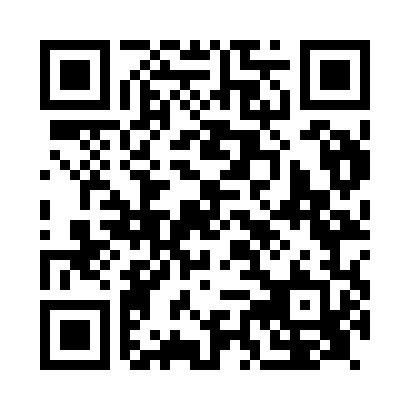 Prayer times for Mersa Matruh, EgyptWed 1 May 2024 - Fri 31 May 2024High Latitude Method: NonePrayer Calculation Method: Egyptian General Authority of SurveyAsar Calculation Method: ShafiPrayer times provided by https://www.salahtimes.comDateDayFajrSunriseDhuhrAsrMaghribIsha1Wed4:496:261:084:477:519:172Thu4:486:251:084:477:519:183Fri4:476:241:084:477:529:194Sat4:456:231:084:477:539:205Sun4:446:221:084:477:549:216Mon4:436:221:084:477:549:227Tue4:426:211:084:477:559:238Wed4:416:201:084:477:569:249Thu4:406:191:084:477:569:2410Fri4:396:181:074:477:579:2511Sat4:376:181:074:477:589:2612Sun4:366:171:074:477:589:2713Mon4:356:161:074:477:599:2814Tue4:346:161:074:478:009:2915Wed4:336:151:074:478:009:3016Thu4:326:141:074:478:019:3117Fri4:326:141:074:478:029:3218Sat4:316:131:084:478:029:3319Sun4:306:121:084:478:039:3420Mon4:296:121:084:478:049:3521Tue4:286:111:084:478:049:3622Wed4:276:111:084:478:059:3723Thu4:266:101:084:478:069:3824Fri4:266:101:084:478:069:3825Sat4:256:101:084:478:079:3926Sun4:246:091:084:478:079:4027Mon4:246:091:084:488:089:4128Tue4:236:081:084:488:099:4229Wed4:226:081:094:488:099:4330Thu4:226:081:094:488:109:4331Fri4:216:081:094:488:109:44